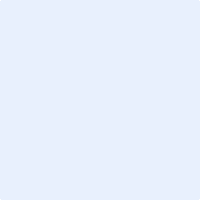 Major Items Condition: Notes: General InfoGeneral InfoAsking PriceBedroomsBathroomsLiving SqFtLot SqFtYear BuiltAge of RoofAge of ACMust Haves List (2 Points Each)Must Haves List (2 Points Each)Wish List (1 Point Each)Wish List (1 Point Each)ItemConditionConditionConditionItemGoodReplaceReplace ImmediatelyKitchen Appliances Kitchen CabinetsFloorsBathroom FixturesBathroom Tile Doors and Windows LandscapingRenovation ListPrice